Открыта регистрация на второй межотраслевой Форум по информационному моделированию «МНОГОМЕРНАЯ РОССИЯ»!Ввиду актуальности и значимости технологий информационного моделирования, внедрение которых в промышленном и гражданском строительстве находится под контролем Минстроя России согласно утвержденному приказу № 926/пр от 29 декабря 2014 года, 20 апреля 2016 года в Конгресс-центре Правительства Москвы состоится II Межотраслевой информационно-технологический форум «МНОГОМЕРНАЯ РОССИЯ 2016», посвященный информационному моделированию промышленных и инфраструктурных объектов и территорий.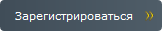 Информационное моделирование является ключевым направлением развития систем управления промышленными объектами в мире – применение данной технологии позволяет достичь высокого уровня безопасности эксплуатации и существенно повысить эффективность владения высокотехнологичными объектами на всех стадиях жизненного цикла. Особенно актуальны такие технологии сегодня в России, в частности, для решения задач строительства, реконструкции и модернизации крупных инфраструктурных объектов и производств, в том числе для нужд импортозамещения.Использование информационного моделирования создает возможность достижения следующих эффектов:Повышение управляемости, прозрачности и предсказуемости производственных процессов на всех стадиях жизненного цикла объекта: проектирование, строительство, эксплуатация, утилизация.Улучшение качества принимаемых решений за счет полноценной и своевременной информационно-технологической поддержки.Обеспечение целостности (исключение организационных, функциональных, информационных, финансовых разрывов) и согласованности информационных потоков между различными инженерными дисциплинами, подрядчиками и стадиями жизненного цикла.Повышение культуры и качества эксплуатации актива за счет централизации и консолидации инженерно-технической информации предприятия, сокращения времени на выявление и устранение дефектов, выполнение сложных ремонтных работ. Ключевые темы Форума:   Методологии повышения эффективности и безопасности сооружения, реконструкции, модернизации и эксплуатации промышленных объектов при внедрении технологий информационного моделирования.Примеры уже реализованных инфраструктурных проектов с использованием российских технологий информационного моделирования как в крупнейших корпорациях, например, Газпром, Газпромнефть, Росатом, Русгидро, так и на отдельных предприятиях из системообразующих отраслей: оборонно-промышленный комплекс, электронная, атомная, нефтегазовая, энергетическая отрасли.Актуальные технологии и программное обеспечение для информационного моделирования, включая российские импортонезависимые разработки.В Форуме примут участие:Представители российских министерств и ведомств, реализующие программы по развитию промышленности, внедрению технологий информационного моделирования и импортозамещению. Российские и международные эксперты по цифровому моделированию, инженерному обеспечению сложных промышленных объектов.Руководители проектных, строительных, инжиниринговых компаний и промышленных предприятий реального сектора экономики. Ведущие производители платформ для информационного моделирования и поставщики инженерных и технологических решений.Представители отраслевых объединений, ассоциаций и СМИ.Инициатором Форума выступает группа компаний «НЕОЛАНТ», входящая в ТОП-25 компаний России, предоставляющих ИТ-услуги, и с 2004 года разрабатывающая информационные системы и высокотехнологичные комплексные решения в сфере информационного моделирования, цифрового инжиниринга и управления сложными промышленными объектами на всех стадиях их жизненного цикла.Приглашаем Вас и Ваших специалистов принять участие в форуме «МНОГОМЕРНАЯ РОССИЯ 2016». Для участия необходимо зарегистрироваться на сайте мероприятия: www.imodel-russia.com или по e-mail: org@imodel-russia.com.Координатор по работе с участниками Форума: Снежкова Екатерина Александровна, тел. раб.: +7 499 9990000, доб. 117, тел. моб.: +7 985 3100148, e-mail: snezhkova@neolant.ru.Проект Программы Форума Форум «МНОГОМЕРНАЯ РОССИЯ II» проводится при поддержке:Национального объединения строителейСоюза проектировщиков РоссииРоссийского союза инженеровСоюза нефтегазопромышленников РоссииГИС-АссоциацииАссоциации по выводу из эксплуатации радиационно-опасных объектов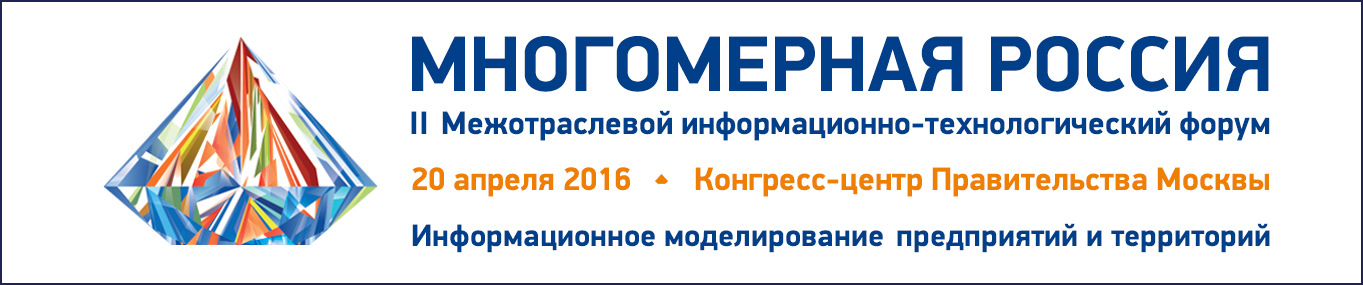 Дата проведения:20 апреля 2016 годаМесто проведения:Конгресс-центр Правительства Москвы, Москва, ул. Новый Арбат, д. 36Стоимость участия:Бесплатно (кроме ИТ-компаний)Регистрация:Обязательна, доступна до 15 апреля 2016 на сайте www.imodel-russia.com